Indicação nº  __162____ 2017INDICO À MESA, nos termos regimentais, seja enviado Ofício ao Senhor Prefeito Municipal, solicitando de Vossa Excelência, providências sobre o término da construção da UBS do Jardim Amazonas na Rua Amazonas, altura do número 610, neste município.JUSTIFICATIVATal solicitação se faz necessária, pois a unidade encontra-se paralisada e sem previsão de finalização e a população precisa se deslocar para outro bairro na busca de atendimento.Plenário Vereador Maurício Alves Braz, em 07 de fevereiro de 2017__________________________________Edvando Ferreira de Jesus(Vandão Estouro)Vereador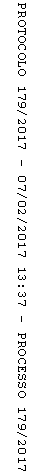 